MEDICAID MANAGED CARE ORGANIZATIONMEDICAID DRUG UTILIZATION REVIEW ANNUAL REPORTFEDERAL FISCAL YEAR 201942 CFR 438.3(s)(4) and (5) require that each Medicaid managed care organization (MCO) must operate a drug utilization review (DUR) program that complies with the requirements described in Section 1927 (g) of the Social Security Act (the Act) and submit an annual report on the operation of its DUR program activities. Such reports are to include: descriptions of the nature and scope of the prospective and retrospective DUR programs; a summary of the interventions used in retrospective DUR and an assessment of the education program; a description of DUR Board activities; and an assessment of the DUR program’s impact on quality of care.This report covers the period October 1, 2018 to September 30, 2019. Answering the attached questions and returning the requested materials as attachments to the report will constitute compliance with the above-mentioned statutory and regulatory requirements.If you have any questions regarding the DUR Annual Report, please contact CMS via email at: CMSDUR@cms.hhs.gov.PRA Disclosure Statement This mandatory information collection (section 4401 of the Omnibus Budget Reconciliation Act of 1990 and section 1927(g) of the Social Security Act) is necessary to establish patient profiles in pharmacies, identify problems in prescribing and/or dispensing, determine each program’s ability to meet minimum standards required for Federal financial participation, and ensure quality pharmaceutical care for Medicaid patients. State Medicaid agencies that have prescription drug programs are required to perform prospective and retrospective DUR in order to identify aberrations in prescribing, dispensing and/or patient behavior. Under the Privacy Act of 1974 any personally identifying information obtained will be kept private to the extent of the law. An agency may not conduct or sponsor, and a person is not required to respond to, a collection of information unless it displays a currently valid Office of Management and Budget (OMB) control number. The control number for this information collection request is 0938-0659 (Expires: TBD). Public burden for all of the collection of information requirements under this control number is estimated at 64 hours per response, including the time for reviewing instructions, searching existing data sources, gathering and maintaining the data needed, and completing and reviewing the collection of information. Send comments regarding this burden estimate or any other aspect of this collection of information, including suggestions for reducing this burden, to CMS, 7500 Security Boulevard, Attn: Paperwork Reduction Act Reports Clearance Officer, Mail Stop C4-26-05, Baltimore, Maryland 21244-1850.This survey is for viewing purposes only and not for submission. Survey submission will be performed through the CMS Medicaid Drug Program (MDP) System available March 1, 2020. As the surveys are being generated through our MDP System, formatting and question access may differ slightly to the attachment provided.MEDICAID MANAGED CARE ORGANIZATIONMEDICAID DRUG UTILIZATION REVIEW ANNUAL REPORTFEDERAL FISCAL YEAR 2018DEMOGRAPHIC INFORMATION	State Abbreviation: 	 _______	MCO Name: ____________________________________________________________	(Please note: Name above must match name entered in MDP DUR system)Program Type: If other, please specify: Medicaid MCO Information	Identify the MCO person responsible for DUR Annual Report Preparation.	First Name:			________________________________________________	Last Name: 			________________________________________________	Email Address: 		________________________________________________	Area Code/Phone Number:	________________________________________________On average, how many Medicaid beneficiaries are enrolled monthly in your MCO for this Federal Fiscal Year?_____ BeneficiariesPROSPECTIVE DUR (ProDUR)Indicate the type of your pharmacy point of service (POS) vendor and identify it by name. State-operatedContractor, please identify by name.Other organization, please identify by name.Identify ProDUR criteria source.First Data BankMedi-SpanMolinaOther, please specify.Are new ProDUR criteria approved by the DUR board?YesNo, please explain If yes, who reviews your new ProDUR criteria?MCO’s DUR BoardFFS agency DUR BoardOther, please explain.When the pharmacist receives a level-one ProDUR alert message that requires a pharmacist’s review, does your system allow the pharmacist to override the alert using the “NCPDP drug use evaluation codes” (reason for service, professional service and resolution)?YesNoPartial, please explain.Do you receive and review follow-up periodic reports providing individual pharmacy provider DUR alert override activity in summary and/or in detail?YesNoHow often?MonthlyQuarterly AnnuallyOther If you receive reports, do you follow up with those providers who routinely override with interventions?YesNo, please explainIf the answer to question 5b is “No,”skip to question 6.If the answer to question 5b is “Yes,” please continue below.By what method do you follow up?Contact PharmacyRefer to Program Integrity for ReviewOther, please explain. Early RefillAt what percent threshold do you set your system to edit?Non-controlled drugs:	  %Schedule II controlled drugs: 	  %Schedule III through V controlled drugs: 	 %For non-controlled drugsWhen an early refill message occurs, does your MCO require prior authorization?YesNoIf the answer to question 6b is “Yes,” who obtains authorization?PharmacistPrescriberEitherIf the answer to question 6b is “No,” can the pharmacist override at the point of service?YesNoFor controlled drugsWhen an early refill message occurs, does your MCO require prior authorization?YesNod. If the answer to question 6c is “Yes,” who obtains authorization?PharmacistPrescriberEitherIf the answer to question 6c is “No,” can the pharmacist override at the point of service?YesNoWhen the pharmacist receives an early refill DUR alert message that requires the pharmacist’s review, does your state’s policy allow the pharmacist to override for situations such as:Lost/stolen Rx			YesNo	VacationYesNoOther, please explain. 	Does your system have an accumulation edit to prevent patients from continuously filling prescriptions early?YesNoIf “Yes,” please explain your edits.If “No,” do you plan to implement this edit?YesNoDoes the MCO have any policy prohibiting the auto-refill process that occurs at the POS (i.e. must obtain beneficiary’s consent prior to enrolling in the auto-refill program)?YesNoDoes your MCO have any policy that provides for the synchronization of prescription refills (i.e. if the patient wants and pharmacy provider permits the patient to obtain non-controlled, chronic medication refills at the same time, the state would allow this to occur to prevent the beneficiary from making multiple trips to the pharmacy within the same month)?YesNoFor drugs not on your MCO’s formulary, does your MCO have a documented process (i.e. prior authorization) in place, so that the Medicaid beneficiary or the Medicaid beneficiary’s prescriber may access any covered outpatient drug when medically necessary?YesNoIf “Yes,” what is the preauthorization process?If “No,” please explain why there is not a process for the beneficiary to access a covered outpatient drug when it is medically necessary.Please list the requested data in each category in Table 1 – Top Drug Claims Data Reviewed by the DUR Board below.Table 1: Top Drug Claims Data Reviewed by the DUR BoardRETROSPECTIVE DUR (RetroDUR)Does your MCO utilize the same DUR Board as the state Fee-For-Service (FFS) agency or does your MCO have its own DUR Board? Same DUR Board as FFS agencyMCO has its own DUR BoardOther, please explain.Identify the entity, by name and type, that performed your RetroDUR activities during the time period covered by this report (company, academic institution, other organization, or indicate if your MCO executed its own RetroDUR activities).Who reviews and approves the RetroDUR criteria?State DUR BoardMCO DUR BoardOther, please explain.Has your MCO included, a year end summary of the Top 10 problem types for which educational interventions were taken?YesNoUpload Attachment 1- Retrospective DUR Educational Outreach SummarySee attachment naming instructions. 	DUR BOARD ACTIVITY1.   Has your MCO included a brief summary of DUR Board activities during the time       period covered by this report? YesNoSummary of DUR Board ActivitiesThe summary should be a brief descriptive report on DUR Board activities during the fiscal year reported.Indicate the number of DUR Board meetings heldList additions/deletions to DUR Board approved criteriaFor prospective DUR, list problem type/drug combinations added or deleted For retrospective DUR, list therapeutic categories added or deletedDescribe Board policies that establish whether and how results of prospective DUR screening are used to adjust retrospective DUR screens.Describe policies that establish whether and how results of retrospective DUR screening are used to adjust prospective DUR screensDescribe DUR Board involvement in the DUR education program (i.e. newsletters, continuing education, etc.)Describe policies adopted to determine mix of patient or provider specific intervention types (i.e. letters, face-to-face visits, increased monitoring).Upload Attachment 2 - Summary of DUR Board ActivitiesSee attachment naming instructions.2.	Does your MCO have a Medication Therapy Management Program?YesNoIf the answer to question 2 is “Yes,” please continue with questions a) and b) below.Have you performed an analysis of the program’s effectiveness?Yes, please provide a brief summary of your findings. NoIs your DUR Board involved with this program?YesNoIf the answer to question 2 is “No,” are you planning to develop and implement a program?YesNoPHYSICIAN ADMINISTERED DRUGS The Deficit Reduction Act required collection of NDC numbers for covered outpatient physician administered drugs. These drugs are paid through the physician and hospital programs. Has your pharmacy system been designed to incorporate this data into your DUR criteria for: ProDUR?YesNoIf “No,” do you have a plan to include this information in your DUR criteria in the future?YesNo2. RetroDUR?YesNoIf “No,” do you have a plan to include this information in your DUR criteria in the future?YesNoGENERIC POLICY AND UTILIZATION DATA1.   Has your MCO included a brief description of policies that may impact generic utilization percentage?YesNoUpload Attachment 3 - Generic Drug Substitution PoliciesSee attachment naming instructions.2.   In addition to the requirement that the prescriber write in his own handwriting “Brand Medically Necessary” for a brand name drug to be dispensed in lieu of the generic equivalent, does your MCO have a more restrictive requirement?YesNoIf “Yes,” check all that apply:Require that a MedWatch Form be submitted Require the medical reason(s) for override accompany the prescriptionPrior authorization is requiredPrescriber must indicate “Brand Medically Necessary” on the prescriptionOther, please explain. Complete Table 2 – Generic Drug Utilization Data using the following Computation Instructions.Computation Instructions KeySingle Source (S) – Drugs having an FDA New Drug Application (NDA), and there are no generic alternatives available on the market.Non-Innovator Multiple-Source (N) – Drugs that have an FDA Abbreviated New Drug Application (ANDA), and generic alternatives exist on the market.Innovator Multiple-Source (I) – Drugs which have an NDA and no longer have patent exclusivity.Generic Utilization PercentageTo determine the generic utilization percentage of all covered outpatient drugs paid during this reporting period, use the following formulaN ÷ (S + N + I) × 100 = Generic Utilization PercentageTable 2: Generic Drug Utilization DataCMS has developed an extract file from the Medicaid Drug Rebate Program Drug Product Data File identifying each NDC along with sourcing status of each drug: S, N, or I. This file will be made available from CMS to facilitate consistent reporting across states with this data request.3.   Indicate the generic utilization percentage for all covered outpatient drugs paid during  this reporting period, using the computation instructions in Table 2 – Generic Utilization Data. Number of Generic Claims		______________Total Number of Claims			______________Generic Utilization Percentage		______________FRAUD, WASTE, AND ABUSE DETECTION LOCK-IN or PATIENT REVIEW AND RESTRICTION PROGRAMSDo you have a documented process in place that identifies potential fraud or abuse of controlled drugs by beneficiaries?YesNoIf “Yes,” what actions does this process initiate? Check all that apply: Deny claims and require prior authorizationRefer to Lock-In ProgramRefer to Program Integrity UnitOther (i.e. SURS, Office of Inspector General), please explain.Do you have a Lock-In program for beneficiaries with potential misuse or abuse of controlled substances?YesNoIf the answer to question 2 is “No,” skip to question 3. If the answer to question 2 is “Yes,” please continue.What criteria does your MCO use to identify candidates for Lock-In? Check all that apply:Number of controlled substances (CS)Different prescribers of CSMultiple pharmaciesNumber days’ supply of CSExclusivity of short acting opioidsMultiple ER visitsPDMP dataSame FFS state criteria is appliedOther, please explain.Do you have the capability to restrict the beneficiary to:Prescriber onlyYesNoPharmacy onlyYesNoPrescriber and pharmacy onlyYesNoWhat is the usual Lock-In time period?12 months18 months24 monthsOther, please explain.On average, what percentage of your Medicaid MCO population is in Lock-In status annually?		  %Do you have a documented process in place that identifies possible fraud or abuse of controlled drugs by prescribers?YesNoIf No, please explain why not: If “Yes,” what actions does this process initiate? Check all that apply:Deny claims written by this prescriberRefer to Program Integrity Unit Refer to the appropriate Medical Board Other, please explain why not:. Do you have a documented process in place that identifies potential fraud or abuse of controlled drugs by pharmacy providers?YesNo If No, please explain why not: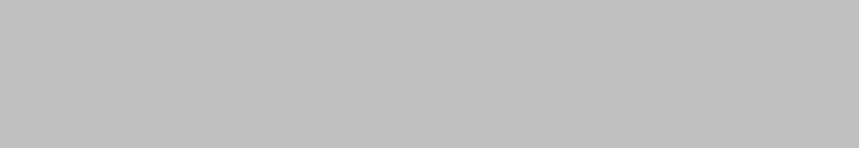 If “Yes,” what actions does this process initiate? Check all that apply:Deny claims Refer to Program Integrity Unit Refer to the Board of Pharmacy Other, please explain. Do you have a documented process in place that identifies and/or prevents potential fraud or abuse of non-controlled drugs by beneficiaries?Yes, please explain your program for fraud, waste or abuse of non-controlled substances. No If No, please explain why not. PRESCRIPTION DRUG MONITORING PROGRAM (PDMP)Do you require prescribers (in your provider agreement with your MCO) to access the PDMP patient history before prescribing controlled substances?Yes, please explain your program for fraud, waste or abuse of non-controlled substancesNoNo, the state does not have a PDMPDoes your MCO have the ability to query the state’s PDMP database?YesNoIf “Yes,” are there barriers that hinder your MCO from fully accessing the PDMP that prevent the program from being utilized the way it was intended to be to curb abuse?Yes, please explain the barriers that exist.NoDoes your MCO have access to border states’ PDMP information?YesNoC.	PAIN MANAGEMENT CONTROLSDoes your MCO obtain the DEA Active Controlled Substance Registrant’s File in order to identify prescribers not authorized to prescribe controlled drugs?YesNoIf the answer to question 1 is “No,” skip to question 2. If the answer to question 1 is “Yes,” please continue. Do you apply this DEA file to your ProDUR POS edits to prevent unauthorized prescribing?YesNoIf “Yes,” please explain how information is applied.If “No,” do you plan to obtain the DEA Active Controlled Substance Registrant’s file and apply it to your POS edits?YesNo2.	Do you apply this DEA file to your RetroDUR reviews?Yes, please explain how it is applied.No3.	Do you have a measure (i.e. prior authorization, quantity limits) in place to either monitor or manage the prescribing of methadone for pain management?YesNo, please explain why you do not have a measure in place to either manage or monitor the prescribing of methadone for pain management.D. OPIOIDS Do you currently have a POS edit in place to limit the quantity dispensed of an initial opioid prescription?Yes for all opioidsYes for some opioidsNo for all opioids Please explain answers above:Is there more than one quantity limit for various opioids? Yes No If there is more than one quantity limit for the various opioids please explain.What is the maximum number of days allowed for an initial opioid prescription?	____ # of days      Yes for some opioidsYes for all opioids NoIf you have different days allowed for the initial limit for the various opioids, please explain.For subsequent prescriptions, do you have POS edits in place to limit the quantity dispensed of short-acting opioids?Yes NoIf “Yes,” what is your maximum days’ supply per prescription limitation?30 day supply90 day supplyOther, please explain.If “No,” why not?Do you currently have POS edits in place to limit the quantity dispensed of long-acting opioids?Yes NoIf “Yes,” what is your maximum days’ supply per prescription limitation?30 day supply90 day supplyOther, please explain.If “No,” why not?Do you have measures other than restricted quantities and days’ supply in place to either monitor or manage the prescribing of opioids? Yes NoIf “Yes,” please check all that apply:Pharmacist overrideDeny claim and require PAIntervention lettersMorphine equivalent daily dose (MEDD) programStep therapy or Clinical criteriaRequirement that patient has a pain management contract or Patient-Provider agreementRequirement that prescriber has an opioid treatment plan for patientsRequire documentation of urine drug screening resultsOther, please specifyPlease provide details on these  opioid prescribing controls are in place b) 	If the answer to (number 4) above is “No,” please explain what you do in lieu of the above or why you do not have measures in place to either manage or monitor the prescribing of opioids.Do you have an automated claim retrospective reviews to monitor quantity dispensed and days supply of opioid prescriptions dispensed? YesNoIf “Yes,” please explain nature and scope of reviews. If “No,” please explain why not.  Do you have POS edits and or automated claim retrospective reviews to monitor duplicate therapy of opioid prescriptions dispensed? YesYes automated claim retrospective reviewsNoIf “Yes,” please explain scope and nature.If “No,” please explain why not.  Do you have POS edits and or automated claim retrospective reviews to monitor early refills of opioid prescriptions dispensed? (check all those that apply)Yes POS editsYes retrospective reviewsNoIf “Yes,” please explain scope and nature of reviews and edits in place. If “No,” please explain why not.  Do you currently have POS  edits in place or a retrospective claims review to monitor opioids and benzodiazepines being used concurrently?Yes POS editsYes retrospective reviewsNoIf “Yes,” please explain reviews and edits in placeIf “No,” please explain why not.Do you currently have POS edits in place or a retrospective claims review to monitor opioids and sedatives being used concurrently?Yes POS editsYes Retrospective claim reviewsNoIf “Yes,” please explain.If “No,” please explain why not.Do you currently have POS edits in place or a retrospective claims review to monitor opioids and antipsychotics being used concurrently?Yes, POS edits are in placeYes, Retrospective claims reviews are in placeNo, If “Yes,” please explain.If “No,” please explain why not:Do you have POS safety edits or perform RetroDUR activity and/or provider education in regard to beneficiaries with a diagnosis history of opioid use disorder (OUD) or opioid poisoning diagnosis?Yes POS edits Yes retroDUR activity No If RetroDUR and/or provider education reviews are performed  “Yes,” please indicate how often.MonthlyQuarterlySemi-AnnuallyAnnuallyOther please specify: Please explain nature and scope of reviews RetroDUR and/or provider education reviews performed:. If the answer to (number 11) above is “No,” do you plan on implementing a RetroDUR activity and/or provider education in regard to beneficiaries with a diagnosis history of OUD or opioid poisoning in the future?Yes If “Yes,” when do you plan on implementing?NoIf “No,” please explain why not: Does your state Medicaid agency develop and provide prescribers with pain management or opioid prescribing guidelines?Yes NoPlease check: Your state Medicaid agency refers prescribers to the CDC’s Guideline for Prescribing Opioids for Chronic PainOther guidelinesNo guidelines are offeredPlease identify “other” or “referred” guidelines: Do you have a drug utilization management strategy that supports abuse deterrent opioid use to prevent opioid misuse and abuse (i.e. presence of an abuse deterrent opioid with preferred status on your preferred drug list)?Yes NoIf “Yes,” please explain.E. MORPHINE EQUIVALENT DAILY DOSE (MEDD)Have you set recommended maximum morphine equivalent daily dose measures?Yes NoIf “Yes,” what is your maximum morphine equivalent daily dose limit in milligrams?50 MME70 MME80 MME90 MME100MMEOther:  Please specify: _______ mg per dayIf “Yes” please explain nature and scope of dose limit (i.e. who does the edit apply to? Does the limit apply to all opioids? Are you in the process of tapering patients to achieve this limit)?If “No,” please explain the measure or program you utilize.Do you provide information to your prescribers on how to calculate the morphine equivalent daily dosage or do you provide a calculator developed elsewhere?  Yes NoPlease name the developer of the calculator: If “Yes,” how is the information disseminated?WebsiteProvider noticeEducational seminarOther, please explain.Do you have an edit in your POS system that alerts the pharmacy provider that the morphine equivalent daily dose prescribed has been exceeded?Yes NoIf “Yes,” do you require prior authorization if the MEDD limit is exceeded?Yes NoDo you have automated retrospective claim reviews to monitor total daily dose (MME) of opioid prescriptions dispensed? Yes, please explain.  No, please explain why not:F. BUPRENORPHINE, NALOXONE, BUPRENORPHINE/NALOXONE COMBINATIONS and METHADONE for OPIOID USE DISORDER (OUD) 1. Does your agency set total mg per day limits on the use of buprenorphine and buprenorphine/naloxone combination drugs?Yes NoIf “Yes,” please specify the total mg/day:12 mg16 mg24 mgOther, please explain.2. What are your limitations on the allowable length of this treatment?6 months12 monthsNo limitOther, please explain.3. Do you require that the maximum mg per day allowable be reduced after a set period of time?Yes NoIf “Yes,” what is your reduced (maintenance) dosage?8 mg12 mg16 mgOther, please explain.If “Yes,” what are your limitations on the allowable length of the reduced dosage treatment?6 months12 monthsNo limitOther, please explain.4. Do you have at least one buprenorphine/naloxone combination product available without prior authorization? Yes No5. Do you currently have edits in place to monitor opioids being used concurrently with any buprenorphine drug or any form of MAT?YesNo Other, please explain.  If “Yes,” can the POS pharmacist override the edit?Yes No6. . Do you have at least one naloxone opioid overdose product available without prior authorization?Yes NoDo you retrospectively monitor and manage appropriate  use of naloxone to persons at risk of overdoseYesNo8. Does your state board of pharmacy and/or state Medicaid agency allow pharmacists to dispense naloxone prescribed independently or by collaborative practice agreements, standing orders, or other predetermined protocols?Yes If “Yes”, please explain if a process is in place:No9.Does your state agency cover Methadone for a substance use disorder (i.e. Methadone Treatment Center)? Yes NoG. ANTIPSYCHOTICS /STIMULANTSANTIPSYCHOTICSDo you currently have restrictions in place to limit the quantity of antipsychotics?Yes NoIf restriction is other than quantity limit, please explain. Do you have a documented program in place to either manage or monitor the appropriate use of antipsychotic drugs in children?Yes NoIf “Yes,” do you either manage or monitor:Only children in foster careAll childrenOther, please explain.If “Yes,” do you have edits in place to monitor (check all that apply):Child’s AgeDosagePolypharmacyOther 	c) Please briefly explain the specifics of your antipsychotic monitoring program(s). d) If you do not have an antipsychotic monitoring program in place, do you plan on implementing a program in the future?Yes NoIf “No,” please explain why you will not be implementing a program to monitor the appropriate use of antipsychotic drugs in children. STIMULANTSDo you currently have restrictions in place to limit the quantity of stimulants?Yes NoDo you have a documented program in place to either manage or monitor the appropriate use of stimulant drugs in children?Yes Noa) If “Yes,” do you either manage or monitor:Only children in foster careAll childrenOther, please explain.b) If “Yes,” do you have edits in place to monitor (check all that apply):Child’s AgeDosagePolypharmacyPlease briefly explain the specifics of your documented stimulant monitoring      program(s).If you do not have a documented stimulant monitoring program in place, do you plan on implementing a program in the future?Yes If “Yes,” when? NoIf “No,” please explain why you will not be implementing a program to monitor the appropriate use of stimulant drugs in children.	VIII. INNOVATIVE PRACTICESHave you developed any innovative practices during the past year which you have included in Attachment 6 – Innovative Practices (i.e. Substance Use Disorder, Hepatitis C, Cystic Fibrosis, MEDD, Value Based Purchasing)?Yes NoIX). E-PRESCRIBING Does your MMIS or pharmacy vendor have a portal to electronically provide patient drug history data and pharmacy coverage limitations to a prescriber prior to prescribing upon inquiry?Yes NoIf “Yes,” do you have a methodology to evaluate the effectiveness of providing drug information and medication history prior to prescribing?Yes NoIf “Yes,” please explain the evaluation methodology in Attachment 7 – E-Prescribing Activity Summary.If the answer to (number 1) above is “No,” are you planning to develop this capability?Yes NoDoes your system use the NCPDP Origin Code that indicates the prescription source?Yes NoX) MANAGED CARE ORGANIZATIONS (MCOs)How many MCOs are enrolled in your state Medicaid program?____________MCO(s) (Insert number of MCOs in the blank including 0 if none)If “Zero” or “None,” please skip the rest of this section.Is your pharmacy program included in the capitation rate (carved in)?YesNoPartial	If “Partial,” please specify the drug categories that are carved out.Does the state set requirements for the MCO’s pharmacy benefit (i.e. same PDL, same ProDUR/RetroDUR)?Yes NoIf “Yes,” please check all requirements that apply below:Formulary ReviewsSame PDLSame ProDURSame RetroDURIf “Yes,” please briefly explain your policy.If “No,” do you plan to set standards in the future?Yes NoDid all of your managed care plans submit their DUR reports?Yes NoIf “No,” please explain why.XI) EXECUTIVE SUMMARY – Attachment 8 – Executive SummaryMEDICAID DRUG UTILIZATION REVIEW ANNUAL REPORTINSTRUCTIONS: Nomenclature Format for AttachmentsStates: Please use this standardized format for naming attachments.ATT#-FFY-State Abbrev-Abbreviated Report name (NO SPACES!) Example for Arizona: (each state should insert their 2 letter state code) Attachments:ATT1-20_ _-AZ-POCCR		(Pharmacy Oral Counseling Compliance Report)ATT2-20_ _-AZ-REOS		(RetroDUR Educational Outreach Summary)ATT3-20_ _-AZ-SDBA		Summary of DUR Board Activities)ATT4-20_ _-AZ-GDSP		(Generic Drug Substitution Policies)ATT5-20_ _-AZ-CSCAM		(Cost Savings/Cost Avoidance Methodology)ATT6-20_ _-AZ-IPN			(Innovative Practices Narrative)ATT7-20_ _-AZ-EAS		(E-Prescribing Activity Summary)ATT8-20_ _-AZ-ES			(Executive Summary)EXPLANATION FOR ATTACHMENTS AND TABLESATTACHMENT 1 – PHARMACY ORAL COUNSELING COMPLIANCE REPORTThis attachment reports the monitoring of pharmacy compliance with all prospective DUR requirements performed by the State Medicaid Agency, the State Board of Pharmacy, or other entity responsible for monitoring pharmacy activities. If the State Medicaid Agency itself monitors compliance with these requirements, it may provide a survey of a random sample of pharmacies with regard to compliance with the Omnibus Budget Reduction Act (OBRA) of 1990 prospective DUR requirement. This report details state efforts to monitor pharmacy compliance with the oral counseling requirement. This attachment should describe in detail the monitoring efforts that were performed and how effective these efforts were in the fiscal year reported. ATTACHMENT 2 – RETROSPECTIVE EDUCATIONAL OUTREACH SUMMARYThis is a year-end summary report on RetroDUR screening and educational interventions. The year-end summary reports should be limited to the TOP 10 problems with the largest number of exceptions. The results of RetroDUR screening and interventions should be included. ATTACHMENT 3 – SUMMARY OF DUR BOARD ACTIVITIES This summary should be a brief descriptive report on DUR Board activities during the fiscal year reported. This summary should:Indicate the number of DUR Board meetings held.List additions/deletions to DUR Board approved criteria.For prospective DUR, list problem type/drug combinations added or deleted.For retrospective DUR, list therapeutic categories added or deleted.Describe Board policies that establish whether and how results of prospective DUR screening are used to adjust retrospective DUR screens. Also, describe policies that establish whether and how results of retrospective DUR screening are used to adjust prospective DUR screens. Describe DUR Board involvement in the DUR education program (i.e. newsletters, continuing education, etc.) Also, describe policies adopted to determine mix of patient or provider specific intervention types (i.e. letters, face-to-face visits, increased monitoring). ATTACHMENT 4 – GENERIC DRUG SUBSTITUTION POLICIESPlease report any factors that could affect your generic utilization percentage and include any relevant documentation. ATTACHMENT 5 – COST SAVINGS/COST AVOIDANCE METHODOLOGYInclude copy of program evaluations/cost savings estimates prepared by state or contractor noting methodology used. ATTACHMENT 6 – INNOVATIVE PRACTICESPlease describe in detailed narrative form any innovative practices that you believe have improved the administration of your DUR program, the appropriateness of prescription drug use and/or have helped to control costs (i.e. disease management, academic detailing, automated prior authorizations, continuing education programs).ATTACHMENT 7 – E-PRESCRIBING ACTIVITY SUMMARYPlease describe all development and implementation plans/accomplishments in the area of e-prescribing. Include any evaluation of the effectiveness of this technology (i.e. number of prescribers e-prescribing, percent e-prescriptions to total prescriptions, relative cost savings).ATTACHMENT 8 – EXECUTIVE SUMMARYSuggest to include a general overview and summary of program highlights from 2018 as well as objectives, tools and outcomes of initiatives accomplished in 2018 as well as goals for 2019.  Suggest including a summary of oversight of program and MCOs. TABLE 1 – TOP DRUG CLAIMS DATA REVIEWED BY THE DUR BOARDList the requested data in each category in the chart below.Column 1 – Top 10 Prior Authorization (PA) Requests by Drug NameColumn 2 – Top 10 PA Requests by Drug ClassColumn 3 – Top 5 Claim Denial Reasons other than eligibility , or data validity edits like invalid birthday or drug not rebatable  (i.e. Quantity Limits, Early Refill, PA, Therapeutic Duplications, Age Edits)Column 4 – Top 10 Drug Names by Amount PaidColumn 5 – From Data in column 4, Determine the Percentage of Total Drug SpendColumn 6 – Top 10 Drug Names by Claim CountColumn 7 – From Data in Column 6, Determine the Percentage of Total Claims TABLE 2 – GENERIC UTILIZATION DATAPlease provide the following utilization data for this DUR reporting period for all covered outpatient drugs paid. Exclude Third Party Liability.(COMPLETE TABLE 2)Computation Instructions:KEY:Single-Source (S) – Drugs having an FDA New Drug Application (NDA), and there are no generic alternatives available on the market. Non-Innovator Multiple-Source (N) – Drugs that have an FDA Abbreviated New Drug Application (ANDA), and generic alternatives exist on the market. Innovator Multiple-Source (I) – Drugs which have an NDA and no longer have patent exclusivity. Generic Utilization Percentage: To determine the generic utilization percentage of all covered outpatient drugs paid during this reporting period, use the following formula: N ÷ (S + N + I) × 100 = Generic Utilization PercentageGeneric Expenditures Percentage of Total Drug Expenditures: To determine the generic expenditure percentage (rounded to the nearest $1000) for all covered outpatient drugs for this reporting period use the following formula:$N ÷ ($S + $N + $I) × 100 = Generic Expenditure PercentageTable 2: Generic Drug UtilizationCMS has developed an extract file from the Medicaid Drug Rebate Program Drug Product Data File identifying each NDC along with sourcing status of each drug: S, N, or I. This file will be made available from CMS to facilitate consistent reporting across States with this data request.Column 1Top 10 Prior Authorization (PA) Requests by Drug NameColumn 2Top 10 Prior Authorization (PA) Requests by Drug ClassColumn 3Top 5 Claim Denial Reasons Other Than Eligibility (i.e. Quantity Limits, Early Refill, PA, TherapeuticDuplications, Age Edits)Column 4Top 10 Drug Names by Amount PaidColumn 5% of Total Spent for Drugs by Amount Paid From data in Column 4,determine the % of total drug spend.Column 6Top 10 Drug Names by Claim CountColumn 7Drugs by Claim Count% of Total Claims From data in Column 6,determine the % of total claims.%%%%%%%%%%%%%%%%%%%%Single Source (S) DrugsNon-Innovator (N) DrugsInnovator Multi- Source (I) DrugsTop 10 PA Requests By Drug NameTop 10 PA Requests By Drug ClassTop 5 Claim Denial Reasons (i.e. QL, Early Refill, PA, Duplication)Top 10 Drug Names by Amount Paid% of Total Spent for Drugs by Amount PaidTop 10 Drug Names by Claim CountDrugs By Claim Count % of Total ClaimsXXXXXXXXXXXXXXXXXXXXXXXXXXXXXXXXXXXXXXXXXXXXXXXXXXXXXXXSingle Source (S) DrugsNon-Innovator (N) DrugsInnovator Multi-Source (I) DrugsTotal Number of ClaimsTotal Reimbursement Amount Less Co-Pay